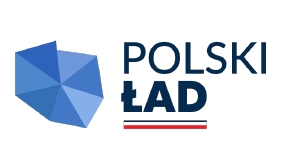 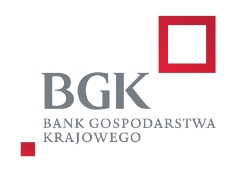 Postępowanie o udzielenie zamówienia publicznego prowadzone w trybie podstawowym na zadanie inwestycyjne:„Modernizacja sieci wodociągowych we wsiach Dubielno ,Staw ,Storlus, które jest dofinansowane ze środków Rządowego Funduszu Polski Ład: Program Inwestycji Strategicznych.Załącznik nr 4 do SWZWzór oświadczenia o braku podstaw do wykluczenia(Znak postępowania: GK.271.1.1.2023.MK)ZAMAWIAJĄCY:Gmina Papowo Biskupie zwana dalej „Zamawiającym”,Papowo Biskupie 128, 86-221 Papowo Biskupie,pow. chełmiński, woj. kujawsko-pomorskie,NIP: 875-148-68-52 Nr telefonu: , 56 676 81 01Poczta elektroniczna [e-mail]: gmina@papowobiskupie.pl,Strona internetowa Zamawiającego [URL]: https://www.papowobiskupie.plStrona internetowa prowadzonego postępowania, na której udostępniane 
będą zmiany i wyjaśnienia treści SWZ oraz inne dokumenty zamówienia bezpośrednio związane z postępowaniem o udzielenie zamówienia [URL]: https://platformazakupowa.pl/pn/papowobiskupie PODMIOT W IMIENIU KTÓREGO SKŁADANE JEST OŚWIADCZENIE:	Wykonawca, w tym wykonawca wspólnie ubiegający się o udzielenie zamówieniaPodmiot udostępniający zasoby …………………………………………………..…..……………………………………………………………..…..……………………………………………………………..…..…………(pełna nazwa/firma, adres, w zależności od podmiotu: NIP/PESEL, KRS/CEIDG)reprezentowany przez:…………………………………………………..…..……………………………………………………………..…..………… (imię, nazwisko, stanowisko/podstawa do reprezentacji)Na potrzeby postępowania o udzielenie zamówienia publicznego którego przedmiotem jest zadanie pn. Modernizacja sieci wodociągowych we wsiach Dubielno, Staw i Storlus, część………………………………………………
prowadzonego przez Gminę Papowo Biskupie, oświadczam, co następuje:Oświadczenie:Oświadczam, że podmiot, w imieniu którego składane jest oświadczenie:	Nie podlega wykluczeniu z postępowania na podstawie art. 108 ust. 1 ustawy           Pzp;      Nie podlega wykluczeniu w związku z  zachodzeniem w stosunku do niego  okoliczności opisanych w art.7 ust. 1 ustawy z dnia 13 kwietnia 2022 r. o szczególnych rozwiązaniach w zakresie przeciwdziałania wspieraniu agresji na Ukrainę oraz służących ochronie bezpieczeństwa narodowego(Dz. U.2022 poz. 835)	podlega wykluczeniu z postępowania na podstawie art. 108 ust. 1 ustawy Pzp.Jeżeli podmiot, w imieniu którego składane jest oświadczenie podlega wykluczeniu (sekcja wypełniana jedynie w przypadku, gdy odpowiedź w sekcji 1 brzmi TAK):Oświadczam, że podmiot, w imieniu którego składane jest oświadczenie podlega wykluczeniu z postępowania na podstawie art. …………………… ustawy Pzp(podać mającą zastosowanie podstawę wykluczenia).Jednocześnie oświadczam, że na podstawie art. 110 ust. 2 ustawy Pzppodmiot, 
w imieniu, którego składane jest oświadczenie podjął następujące środki naprawcze: …………………………………………………………………………Oświadczenie dotyczące podanych informacji:Oświadczam, że wszystkie informacje podane w powyższych oświadczeniach 
są aktualne i zgodne z prawdą.Oświadczenie składane na podstawie art. 273 ust. 2 ustawy z dnia 11 września 2019 r. Prawo zamówień publicznych ( Dz. U. z 2021 r., poz.1710  tekst jednolity) - dalej: ustawa PzpDOTYCZĄCE PRZESŁANEK WYKLUCZENIA Z POSTĘPOWANIA